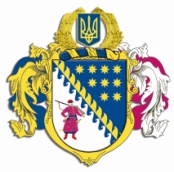 ДНІПРОПЕТРОВСЬКА ОБЛАСНА РАДАVІI СКЛИКАННЯПостійна комісія обласної ради з питань науки, освіти, сім’ї та молоді. Дніпро, пр. Поля, 2П Р О Т О К О Л   № 30засідання постійної комісії ради30 вересня 2020 року11-00 годинаУсього членів комісії:		 5 чол.Присутні:                   		 3 чол.Відсутні:                     		 2 чол.Присутні: Сиченко В.В., Ковальова Л.П., Юнкевич О.О.Відсутні: Дацько Т.Ф., Коротюк К.Г.Головував: голова постійної комісії Сиченко В.В. У роботі комісії взяли участь:ДЕМУРА А.Л. – заступник директора департаменту освіти і науки обласної державної адміністрації, депутат обласної ради;ЧЕРНЕТА С.Г. – заступник начальника служби у справах дітей облдержадміністрації – начальник відділу захисту прав дитини, усиновлення та розвитку сімейних форм виховання;ОХОТА Н.В. – начальник відділу розвитку освітньої галузі управління з питань гуманітарної, соціально-культурної сфери та освіти;ВОЗНА В.І. – головний спеціаліст відділу розвитку освітньої галузі управління з питань гуманітарної, соціально-культурної сфери та освіти;ВОЛОКІТІНА Н.Ю. – помічник депутата обласної радиПорядок денний:Про затвердження порядку денного засідання постійної комісії обласної ради з питань науки, освіти, сім’ї та молоді.Про внесення змін до рішення обласної ради від 21 грудня           2012 року № 389-17/VІ „Про регіональну цільову соціальну програму „Освіта Дніпропетровщини до 2021 року” (зі змінами та доповненнями).Про Програму соціального захисту та підтримки дітей у Дніпропетровській області на 2021 – 2025 роки.Різне.Про звернення депутата Дніпропетровської обласної ради Демури А.Л. стосовно винесення на розгляд сесії Дніпропетровської обласної ради питання підтримки звернення депутатів обласної ради до Верховної Ради та Кабінету Міністрів України щодо заходів, спрямованих на збереження державної системи професійно-технічної освіти.Про розгляд звернення Громадської ради при голові Дніпропетровської обласної державної адміністрації стосовно підготовки проєкту Програми функціонування й розвитку української мови у Дніпропетровській області на 2020 – 2024 рр.Про підтримку звернень депутатів обласної ради.СЛУХАЛИ: 1. Про затвердження порядку денного засідання постійної комісії обласної ради з питань науки, освіти, сім’ї та молоді.Інформація: Сиченка В.В. ВИРІШИЛИ: 1. Інформацію голови постійної комісії обласної ради з питань науки, освіти, сім’ї та молоді Сиченка В.В. щодо затвердження порядку денного засідання постійної комісії обласної ради з питань науки, освіти, сім’ї та молоді взяти до відома.                Результати голосування:СЛУХАЛИ: 2.  Про внесення змін до рішення обласної ради від                21 грудня 2012 року № 389-17/VІ „Про регіональну цільову соціальну програму „Освіта Дніпропетровщини до 2021 року” (зі змінами та доповненнями).Інформація: Сиченка В.В.Виступили: Демура А.Л.ВИРІШИЛИ: Інформацію голови постійної комісії обласної ради з питань науки, освіти, сім’ї та молоді Сиченка В.В. та заступника директора департаменту освіти і науки облдержадміністрації Демури А.Л. про внесення змін до рішення обласної ради від 21 грудня 2012 року № 389-17/VІ „Про регіональну цільову соціальну програму „Освіта Дніпропетровщини до                2021 року” (зі змінами та доповненнями) взяти до відома.Рекомендувати обласній раді затвердити проєкт рішення „Про внесення змін до рішення обласної ради від 21 грудня 2012 року    № 389-17/VI „Про регіональну цільову соціальну програму „Освіта Дніпропетровщини до 2021 року” (зі змінами та доповненнями).Результати голосування:СЛУХАЛИ: 3. Про Програму соціального захисту та підтримки дітей у Дніпропетровській області на 2021 – 2025 роки.Інформація: Сиченка В.В.Виступили: Чернета С.Г.ВИРІШИЛИ: 1. Інформацію голови постійної комісії обласної ради з питань науки, освіти, сім’ї та молоді Сиченка В.В. та заступника начальника служби у справах дітей облдержадміністрації – начальника відділу захисту прав дитини, усиновлення та розвитку сімейних форм виховання Чернети С.Г. стосовно Програми соціального захисту та підтримки дітей у Дніпропетровській області на 2021 – 2025 роки взяти до відома.3. Рекомендувати обласній раді затвердити проєкт рішення „Про Програму соціального захисту та підтримки дітей у Дніпропетровській області на 2021 – 2025 роки” з урахуванням доповнень служби у справах дітей облдержадміністрації (відповідно до листа від 28 серпня 2020 року                                 № 28/08).Результати голосування:СЛУХАЛИ: 4.1. Про звернення депутата Дніпропетровської обласної ради Демури А.Л. стосовно винесення на розгляд сесії Дніпропетровської обласної ради питання підтримки звернення депутатів обласної ради до Верховної Ради та Кабінету Міністрів України щодо заходів, спрямованих на збереження державної системи професійно-технічної освіти.Інформація: Сиченка В.В.Виступили: Демура А.Л., Ковальова Л.П.ВИРІШИЛИ:1. Інформацію голови постійної комісії обласної ради з питань науки, освіти, сім’ї та молоді Сиченка В.В. та депутата обласної ради Демури А.Л. про звернення депутатів Дніпропетровської обласної ради VII скликання до Верховної Ради України та Кабінету Міністрів України щодо заходів, спрямованих на збереження державної системи професійно-технічної освіти взяти до відома. 2. Підтримати звернення депутата обласної ради Демури А.Л. та рекомендувати обласній раді затвердити проєкт рішення „Про звернення депутатів Дніпропетровської обласної ради VII скликання до Верховної Ради України та Кабінету Міністрів України щодо заходів, спрямованих на збереження державної системи професійно-технічної освіти”. 3. Звернутися від постійної комісії до голови обласної ради з питання підтримки проєкту цього рішення та винесення його на розгляд чергової сесії.Результати голосування:СЛУХАЛИ: 4.2. Про розгляд звернення Громадської ради при голові Дніпропетровської обласної державної адміністрації стосовно підготовки проєкту Програми функціонування й розвитку української мови у Дніпропетровській області на 2020 – 2024 рр.Інформація: Сиченка В.В.ВИРІШИЛИ:1. Інформацію голови постійної комісії обласної ради з питань науки, освіти, сім’ї та молоді Сиченка В.В. про звернення Громадської ради Дніпропетровської обласної державної адміністрації стосовно підготовки проєкту Програми функціонування й розвитку української мови у Дніпропетровській області у 2020 – 2024 роках взяти до відома.2. Звернутися від постійної комісії до обласної державної адміністрації (департаменту освіти і науки та управління культури, національностей і релігій), постійної комісії обласної ради з питань культури, духовності та спорту стосовно розгляду та підтримки звернення Громадської ради при голові Дніпропетровської обласної державної адміністрації та доопрацювання проєкту Програми функціонування й розвитку української мови у Дніпропетровській області на 2020 – 2024 рр. Результати голосування:СЛУХАЛИ: 4.3. Про підтримку звернень депутатів обласної ради.Інформація: Сиченка В.В.ВИРІШИЛИ:1. Інформацію голови постійної комісії обласної ради з питань науки, освіти, сім’ї та молоді Сиченка В.В. щодо його особистого звернення, як депутата обласної ради, про підтримку звернень депутатів обласної ради до голови обласної державної адміністрації взяти до відома. 2. Підтримати звернення та звернутися від постійної комісії до керівництва  обласної державної адміністрації та обласної ради стосовно виділення коштів на реконструкцію та ремонт будівель Дніпровського фахового педагогічного коледжу КЗВО „Дніпровська академія неперервної освіти” ДОР”.Результати голосування:Голова комісії							В.В. СИЧЕНКОСекретар комісії 		                                        Л.П. КОВАЛЬОВА			за3проти0утримались0усього3за3проти0утримались0усього3за3проти0утримались0усього3за3проти0утримались0усього3за3проти0утримались0усього3за3проти0утримались0усього3